    UNIVERSIDADE FEDERAL DO ESPÍRITO SANTODeclaro, para devidos fins de direito, que as informações prestadas e os documentos que apresento para esta solicitação de reembolso são verdadeiros e autênticos. Fico ciente de que a falsidade dessa declaração configura crime previsto no Código Penal Brasileiro, passível de penalidade.Declaro, ainda, estar ciente de que não serão reembolsadas taxas para que o artigo tenha acesso aberto.  Vitória-ES, xx de xxxxxx de 20xx.______________________________________________Nome do professor solicitanteSIAPE xxxxxx                Tel:	RECURSO	RECURSO	RECURSO	RECURSO	RECURSO	RECURSO	RECURSO	RECURSO	RECURSO	RECURSO	RECURSO	RECURSO	RECURSO	RECURSO	RECURSO	RECURSO	RECURSO	RECURSO(   ) FAP LINHA I(   ) FAP LINHA I(   ) FAP LINHA INÚMERO DO PROJETO REGISTRADO NO SAPPG:NÚMERO DO PROJETO REGISTRADO NO SAPPG:NÚMERO DO PROJETO REGISTRADO NO SAPPG:NÚMERO DO PROJETO REGISTRADO NO SAPPG:NÚMERO DO PROJETO REGISTRADO NO SAPPG:NÚMERO DO PROJETO REGISTRADO NO SAPPG:NÚMERO DO PROJETO REGISTRADO NO SAPPG:NÚMERO DO PROJETO REGISTRADO NO SAPPG:NÚMERO DO PROJETO REGISTRADO NO SAPPG:NÚMERO DO PROJETO REGISTRADO NO SAPPG:NÚMERO DO PROJETO REGISTRADO NO SAPPG:NÚMERO DO PROJETO REGISTRADO NO SAPPG:NÚMERO DO PROJETO REGISTRADO NO SAPPG:NÚMERO DO PROJETO REGISTRADO NO SAPPG:NÚMERO DO PROJETO REGISTRADO NO SAPPG:NÚMERO DO PROJETO REGISTRADO NO SAPPG:NÚMERO DO PROJETO REGISTRADO NO SAPPG:NÚMERO DO PROJETO REGISTRADO NO SAPPG:                                                                     DADOS DO BENEFICIADO/PROPOSTO                                                                     DADOS DO BENEFICIADO/PROPOSTO                                                                     DADOS DO BENEFICIADO/PROPOSTO                                                                     DADOS DO BENEFICIADO/PROPOSTO                                                                     DADOS DO BENEFICIADO/PROPOSTO                                                                     DADOS DO BENEFICIADO/PROPOSTO                                                                     DADOS DO BENEFICIADO/PROPOSTO                                                                     DADOS DO BENEFICIADO/PROPOSTO                                                                     DADOS DO BENEFICIADO/PROPOSTO                                                                     DADOS DO BENEFICIADO/PROPOSTO                                                                     DADOS DO BENEFICIADO/PROPOSTO                                                                     DADOS DO BENEFICIADO/PROPOSTO                                                                     DADOS DO BENEFICIADO/PROPOSTO                                                                     DADOS DO BENEFICIADO/PROPOSTO                                                                     DADOS DO BENEFICIADO/PROPOSTO                                                                     DADOS DO BENEFICIADO/PROPOSTO                                                                     DADOS DO BENEFICIADO/PROPOSTO                                                                     DADOS DO BENEFICIADO/PROPOSTONOME: NOME: NOME: NOME: NOME: NOME: NOME: NOME: NOME: NOME: NOME: NOME: NOME: NOME: NOME: NOME: NOME: NOME: CPF:CPF:CPF:CPF:CPF:CPF:CPF:CPF:CPF:CPF:TELEFONE:TELEFONE:TELEFONE:TELEFONE:TELEFONE:TELEFONE:TELEFONE:TELEFONE:BANCO: (   ) BANCO DO BRASIL  Nº 001(   ) BANCO DO BRASIL  Nº 001(   ) BANCO DO BRASIL  Nº 001(   ) BANCO DO BRASIL  Nº 001(   ) BANCO DO BRASIL  Nº 001(  ) BANESTES Nº 021(  ) BANESTES Nº 021(  ) BANESTES Nº 021(  ) BANESTES Nº 021(  ) BANESTES Nº 021(  ) BANESTES Nº 021(  )  BRADESCO Nº 237(  )  BRADESCO Nº 237(  )  BRADESCO Nº 237(  )  BRADESCO Nº 237(  ) INTER Nº 077 (  ) INTER Nº 077 BANCO: (   ) CAIXA E. FEDERAL Nº 104  (   ) CAIXA E. FEDERAL Nº 104  (   ) CAIXA E. FEDERAL Nº 104  (   ) CAIXA E. FEDERAL Nº 104  (   ) CAIXA E. FEDERAL Nº 104  (  ) SICOOB Nº 756(  ) SICOOB Nº 756(  ) SICOOB Nº 756(  ) SICOOB Nº 756(  ) SICOOB Nº 756(  ) SICOOB Nº 756(  ) SANTANDER Nº 033(  ) SANTANDER Nº 033(  ) SANTANDER Nº 033(  ) SANTANDER Nº 033(  ) ITAÚ Nº 341(  ) ITAÚ Nº 341BANCO: OUTRO (NOME E NÚMERO): OUTRO (NOME E NÚMERO): OUTRO (NOME E NÚMERO): OUTRO (NOME E NÚMERO): OUTRO (NOME E NÚMERO): OUTRO (NOME E NÚMERO): OUTRO (NOME E NÚMERO): OUTRO (NOME E NÚMERO): OUTRO (NOME E NÚMERO): OUTRO (NOME E NÚMERO): OUTRO (NOME E NÚMERO): OUTRO (NOME E NÚMERO): OUTRO (NOME E NÚMERO): OUTRO (NOME E NÚMERO): OUTRO (NOME E NÚMERO): OUTRO (NOME E NÚMERO): OUTRO (NOME E NÚMERO): NÚMERO DA AGENCIA (com dígito): NÚMERO DA AGENCIA (com dígito): NÚMERO DA AGENCIA (com dígito): NÚMERO DA AGENCIA (com dígito): NÚMERO DA AGENCIA (com dígito): NÚMERO DA AGENCIA (com dígito): NÚMERO DA AGENCIA (com dígito): NÚMERO DA AGENCIA (com dígito): NÚMERO DA CONTA CORRENTE (com dígito):NÚMERO DA CONTA CORRENTE (com dígito):NÚMERO DA CONTA CORRENTE (com dígito):NÚMERO DA CONTA CORRENTE (com dígito):NÚMERO DA CONTA CORRENTE (com dígito):NÚMERO DA CONTA CORRENTE (com dígito):NÚMERO DA CONTA CORRENTE (com dígito):NÚMERO DA CONTA CORRENTE (com dígito):NÚMERO DA CONTA CORRENTE (com dígito):NÚMERO DA CONTA CORRENTE (com dígito):VALOR EM R$: VALOR EM R$: VALOR EM R$: VALOR EM R$: VALOR EM R$: VALOR EM R$: VALOR EM R$: VALOR EM R$: VALOR EM MOEDA ESTRANGEIRA: ( em caso de evento internacional)VALOR EM MOEDA ESTRANGEIRA: ( em caso de evento internacional)VALOR EM MOEDA ESTRANGEIRA: ( em caso de evento internacional)VALOR EM MOEDA ESTRANGEIRA: ( em caso de evento internacional)VALOR EM MOEDA ESTRANGEIRA: ( em caso de evento internacional)VALOR EM MOEDA ESTRANGEIRA: ( em caso de evento internacional)VALOR EM MOEDA ESTRANGEIRA: ( em caso de evento internacional)VALOR EM MOEDA ESTRANGEIRA: ( em caso de evento internacional)VALOR EM MOEDA ESTRANGEIRA: ( em caso de evento internacional)VALOR EM MOEDA ESTRANGEIRA: ( em caso de evento internacional)VÍNCULO:(  ) DOCENTE(  ) DOCENTE(  ) DOCENTEE-MAIL:E-MAIL:E-MAIL:E-MAIL:E-MAIL:E-MAIL:E-MAIL:E-MAIL:E-MAIL:E-MAIL:E-MAIL:MATRÍCULA:MATRÍCULA:MATRÍCULA:MATRÍCULA:MATRÍCULA:MATRÍCULA:MATRÍCULA:MOTIVO DA SOLICITAÇÃO MOTIVO DA SOLICITAÇÃO MOTIVO DA SOLICITAÇÃO MOTIVO DA SOLICITAÇÃO MOTIVO DA SOLICITAÇÃO MOTIVO DA SOLICITAÇÃO MOTIVO DA SOLICITAÇÃO MOTIVO DA SOLICITAÇÃO MOTIVO DA SOLICITAÇÃO MOTIVO DA SOLICITAÇÃO MOTIVO DA SOLICITAÇÃO MOTIVO DA SOLICITAÇÃO MOTIVO DA SOLICITAÇÃO MOTIVO DA SOLICITAÇÃO MOTIVO DA SOLICITAÇÃO MOTIVO DA SOLICITAÇÃO MOTIVO DA SOLICITAÇÃO MOTIVO DA SOLICITAÇÃO (  )TAXA DE PUBLICAÇÃO FEITA NO PAÍS  (  )TAXA DE PUBLICAÇÃO FEITA NO PAÍS  (  )TAXA DE PUBLICAÇÃO FEITA NO PAÍS  (  )TAXA DE PUBLICAÇÃO FEITA NO PAÍS  (  )TAXA DE PUBLICAÇÃO FEITA NO PAÍS  (  )TAXA DE PUBLICAÇÃO FEITA NO PAÍS  (  )TAXA DE PUBLICAÇÃO FEITA NO PAÍS  (  )TAXA DE PUBLICAÇÃO FEITA NO PAÍS  (  )TAXA DE PUBLICAÇÃO FEITA NO PAÍS  (  )TAXA DE PUBLICAÇÃO FEITA NO PAÍS  (  )TAXA DE PUBLICAÇÃO FEITA NO PAÍS  (  )TAXA DE PUBLICAÇÃO FEITA NO PAÍS  (  )TAXA DE PUBLICAÇÃO FEITA NO PAÍS  (  )TAXA DE PUBLICAÇÃO FEITA NO PAÍS  (  )TAXA DE PUBLICAÇÃO FEITA NO PAÍS  (  )TAXA DE PUBLICAÇÃO FEITA NO PAÍS  (  )TAXA DE PUBLICAÇÃO FEITA NO PAÍS  (  )TAXA DE PUBLICAÇÃO FEITA NO PAÍS  (  ) TAXA DE PUBLICAÇÃO FEITA  NO EXTERIOR (  ) TAXA DE PUBLICAÇÃO FEITA  NO EXTERIOR (  ) TAXA DE PUBLICAÇÃO FEITA  NO EXTERIOR (  ) TAXA DE PUBLICAÇÃO FEITA  NO EXTERIOR (  ) TAXA DE PUBLICAÇÃO FEITA  NO EXTERIOR (  ) TAXA DE PUBLICAÇÃO FEITA  NO EXTERIOR (  ) TAXA DE PUBLICAÇÃO FEITA  NO EXTERIOR (  ) TAXA DE PUBLICAÇÃO FEITA  NO EXTERIOR (  ) TAXA DE PUBLICAÇÃO FEITA  NO EXTERIOR (  ) TAXA DE PUBLICAÇÃO FEITA  NO EXTERIOR (  ) TAXA DE PUBLICAÇÃO FEITA  NO EXTERIOR (  ) TAXA DE PUBLICAÇÃO FEITA  NO EXTERIOR (  ) TAXA DE PUBLICAÇÃO FEITA  NO EXTERIOR (  ) TAXA DE PUBLICAÇÃO FEITA  NO EXTERIOR (  ) TAXA DE PUBLICAÇÃO FEITA  NO EXTERIOR (  ) TAXA DE PUBLICAÇÃO FEITA  NO EXTERIOR (  ) TAXA DE PUBLICAÇÃO FEITA  NO EXTERIOR (  ) TAXA DE PUBLICAÇÃO FEITA  NO EXTERIOR 	INFORMAÇÕES SOBRE A PUBLICAÇÃO 		INFORMAÇÕES SOBRE A PUBLICAÇÃO 		INFORMAÇÕES SOBRE A PUBLICAÇÃO 		INFORMAÇÕES SOBRE A PUBLICAÇÃO 		INFORMAÇÕES SOBRE A PUBLICAÇÃO 		INFORMAÇÕES SOBRE A PUBLICAÇÃO 		INFORMAÇÕES SOBRE A PUBLICAÇÃO 		INFORMAÇÕES SOBRE A PUBLICAÇÃO 		INFORMAÇÕES SOBRE A PUBLICAÇÃO 		INFORMAÇÕES SOBRE A PUBLICAÇÃO 		INFORMAÇÕES SOBRE A PUBLICAÇÃO 		INFORMAÇÕES SOBRE A PUBLICAÇÃO 		INFORMAÇÕES SOBRE A PUBLICAÇÃO 		INFORMAÇÕES SOBRE A PUBLICAÇÃO 		INFORMAÇÕES SOBRE A PUBLICAÇÃO 		INFORMAÇÕES SOBRE A PUBLICAÇÃO 		INFORMAÇÕES SOBRE A PUBLICAÇÃO 		INFORMAÇÕES SOBRE A PUBLICAÇÃO 	QUALIS CAPES:  QUALIS CAPES:  (   ) A  (   ) A  (   ) A  (   ) B1 (   ) B1 ÁREA DE AVALIAÇÃO:ÁREA DE AVALIAÇÃO:ÁREA DE AVALIAÇÃO:ÁREA DE AVALIAÇÃO:ÁREA DE AVALIAÇÃO:ÁREA DE AVALIAÇÃO:ÁREA DE AVALIAÇÃO:ÁREA DE AVALIAÇÃO:ÁREA DE AVALIAÇÃO:ÁREA DE AVALIAÇÃO:ÁREA DE AVALIAÇÃO:ÁREA DE AVALIAÇÃO:ÁREA DE AVALIAÇÃO:ÁREA DE AVALIAÇÃO:ISSN:ISSN:ISSN:ISSN:TÍTULO:TÍTULO:TÍTULO:TÍTULO:TÍTULO:TÍTULO:TÍTULO:TÍTULO:TÍTULO:TÍTULO:TÍTULO:TÍTULO:TÍTULO:TÍTULO:TÍTULO:TÍTULO:TÍTULO:TÍTULO:OUTRAS INFORMAÇÕES:OUTRAS INFORMAÇÕES:OUTRAS INFORMAÇÕES:OUTRAS INFORMAÇÕES:OUTRAS INFORMAÇÕES:OUTRAS INFORMAÇÕES:OUTRAS INFORMAÇÕES:OUTRAS INFORMAÇÕES:OUTRAS INFORMAÇÕES:OUTRAS INFORMAÇÕES:OUTRAS INFORMAÇÕES:OUTRAS INFORMAÇÕES:OUTRAS INFORMAÇÕES:OUTRAS INFORMAÇÕES:OUTRAS INFORMAÇÕES:OUTRAS INFORMAÇÕES:OUTRAS INFORMAÇÕES:OUTRAS INFORMAÇÕES: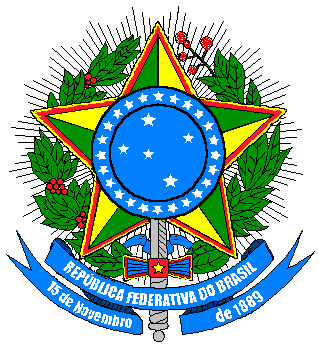 